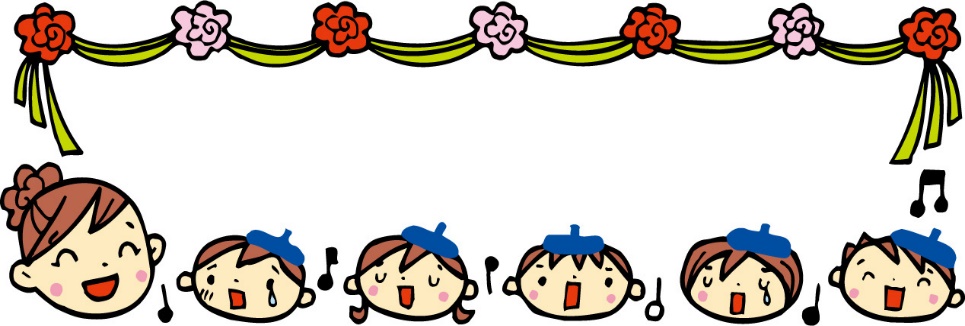 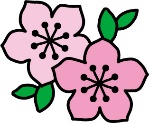 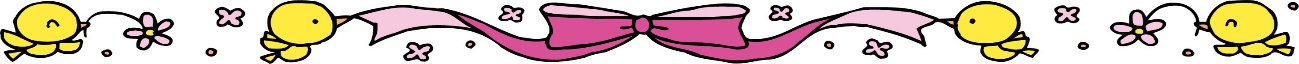 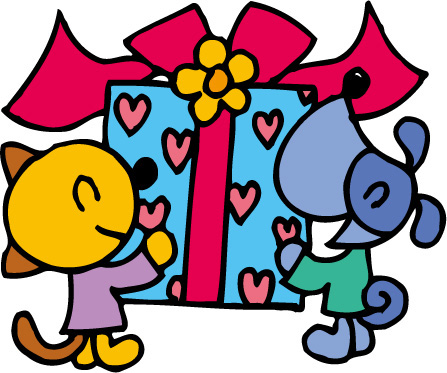 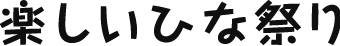 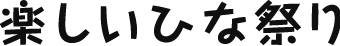 3月の行事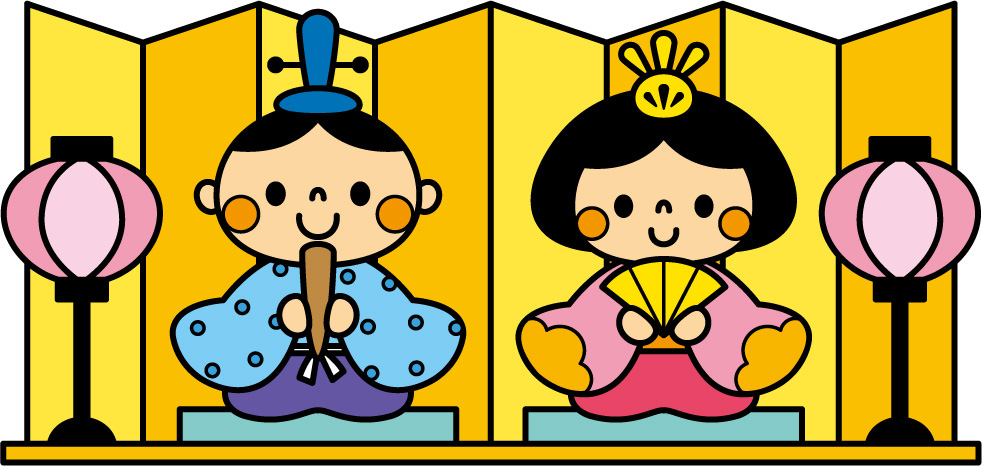 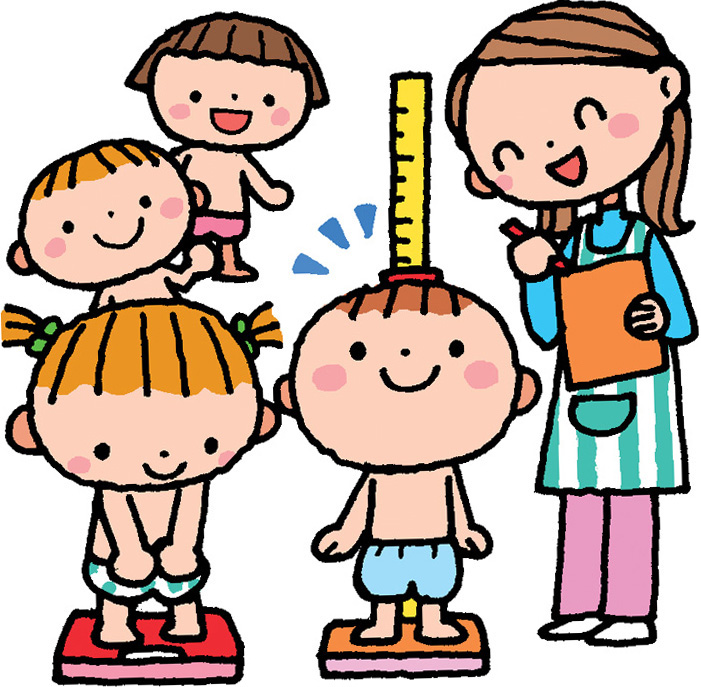 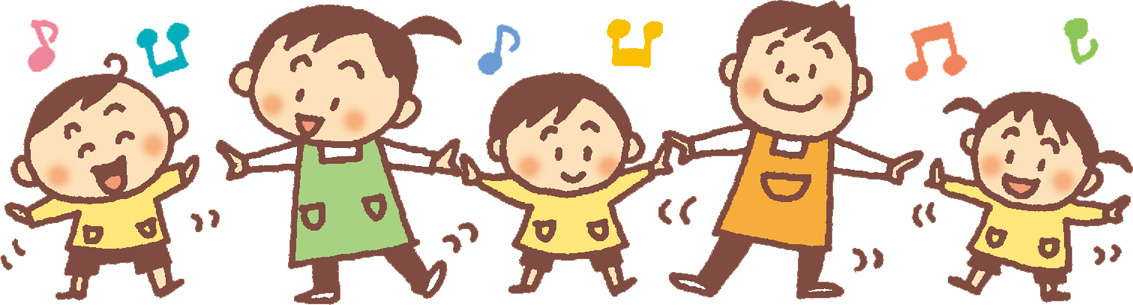 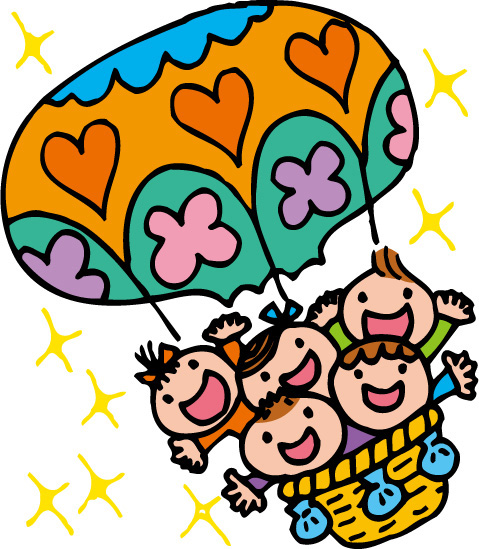 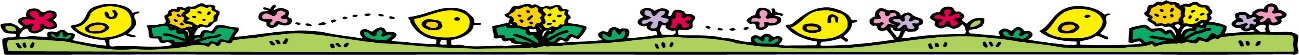 